¡Un saludo para todas!programación de actividades :Física:03 de noviembre- Energía mecánica 04 de noviembre – Prueba de tres editores Matemáticas:05 de noviembre - Prueba de tres editores 06 de noviembre - canónicas.Recuerden subir los compromisos pendientes al classroom.

COLEGIO EMILIA RIQUELME   Actividades virtuales COLEGIO EMILIA RIQUELME   Actividades virtuales COLEGIO EMILIA RIQUELME   Actividades virtuales COLEGIO EMILIA RIQUELME   Actividades virtuales 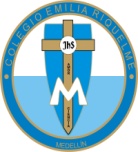 Fecha:03 de noviembreAsignatura:   Matemáticas y físicaGrado:10°Docente: Daniel Castaño AgudeloDocente: Daniel Castaño Agudelo